Publicado en Madrid el 30/06/2020 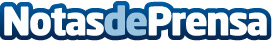 La búsqueda de viviendas en cooperativa aumenta más de un 700%, según LACOOOPLa búsqueda de viviendas en régimen de cooperativa ha aumentado en un 745% desde el inicio de la crisis sanitaria, según el buscador especializado LACOOOPDatos de contacto:Comunicación LACOOOP627837110Nota de prensa publicada en: https://www.notasdeprensa.es/la-busqueda-de-viviendas-en-cooperativa Categorias: Nacional Inmobiliaria Finanzas Sociedad Construcción y Materiales http://www.notasdeprensa.es